Документ предоставлен КонсультантПлюс
УКАЗГУБЕРНАТОРА НОВГОРОДСКОЙ ОБЛАСТИО ВВЕДЕНИИ РЕЖИМА ПОВЫШЕННОЙ ГОТОВНОСТИВ связи с угрозой распространения на территории Новгородской области коронавирусной инфекции, вызванной 2019-nCoV, в соответствии с Федеральным законом от 21 декабря 1994 года N 68-ФЗ "О защите населения и территорий от чрезвычайных ситуаций природного и техногенного характера", Указом Президента Российской Федерации от 11 мая 2020 года N 316 "Об определении порядка продления действия мер по обеспечению санитарно-эпидемиологического благополучия населения в субъектах Российской Федерации в связи с распространением новой коронавирусной инфекции (COVID-19)", Постановлением Главного государственного санитарного врача Российской Федерации от 16 октября 2020 года N 31 "О дополнительных мерах по снижению рисков распространения COVID-19 в период сезонного подъема заболеваемости острыми респираторными вирусными инфекциями и гриппом", областным законом от 08.02.96 N 36-ОЗ "О защите населения и территорий от чрезвычайных ситуаций природного и техногенного характера", Постановлением Правительства Российской Федерации от 30 декабря 2003 года N 794 "О единой государственной системе предупреждения и ликвидации чрезвычайных ситуаций:(в ред. указов Губернатора Новгородской области от 28.10.2020 N 608, от 26.12.2020 N 735)1. Ввести на территории Новгородской области с 7 марта 2020 года режим повышенной готовности для органов управления и сил областной территориальной подсистемы единой государственной системы предупреждения и ликвидации чрезвычайных ситуаций.2. Временно приостановить (ограничить) на территории Новгородской области деятельность юридических лиц и индивидуальных предпринимателей по оказанию услуг, выполнению работ, проведению мероприятий, указанных в приложении N 1 к указу.3. Исключен с 30 октября 2020 года. - Указ Губернатора Новгородской области от 22.10.2020 N 596.3-1. Обязать граждан, находящихся на территории Новгородской области, в соответствии с постановлением Главного государственного санитарного врача Российской Федерации от 16 октября 2020 года N 31 "О дополнительных мерах по снижению рисков распространения COVID-19 в период сезонного подъема заболеваемости острыми респираторными вирусными инфекциями и гриппом" использовать гигиенические маски для защиты органов дыхания в местах массового пребывания людей, в общественном транспорте, такси, на парковках, в лифтах.(п. 3-1 в ред. Указа Губернатора Новгородской области от 27.01.2021 N 28)3-2. Исключен с 23 марта 2021 года. - Указ Губернатора Новгородской области от 22.03.2021 N 110.4. Обязать граждан:4.1. Соблюдать дистанцию до других граждан не менее 1,5 м (далее социальное дистанцирование):при нахождении на вокзалах;при посещении аптек и аптечных пунктов, медицинских организаций, объектов торговли, государственных органов и органов местного самоуправления;при посещении религиозных объектов;при нахождении в помещениях организаций (независимо от формы собственности), индивидуальных предпринимателей;при посещении иных общественных мест.Обязанность по соблюдению социального дистанцирования не распространяется на:граждан, нуждающихся в сопровождении в силу их возраста или состояния здоровья, а также сопровождающих их лиц;лиц, осуществление которыми деятельности, предполагающей непосредственный контакт с гражданами, в связи с ее спецификой при соблюдении социального дистанцирования невозможно по отношению к указанным гражданам;(пп. 4.1 в ред. Указа Губернатора Новгородской области от 22.10.2020 N 596)4.2. Исключен с 29 октября 2020 года. - Указ Губернатора Новгородской области от 28.10.2020 N 608.5. Рекомендовать гражданам, имеющим заболевания, указанные в приложении N 2 к указу, беременным женщинам, гражданам в возрасте 60 лет и старше воздержаться от посещения общественных мест и ограничить контакты с другими гражданами.(п. 5 в ред. Указа Губернатора Новгородской области от 30.04.2021 N 184)6. Обязать юридических лиц и индивидуальных предпринимателей, а также иных лиц, деятельность которых связана с оказанием услуг населению и совместным пребыванием граждан, не допускать в здания и помещения лиц, не соблюдающих масочный режим, обеспечить соблюдение социального дистанцирования, в том числе путем нанесения специальной разметки и установления специального режима допуска и нахождения в зданиях, строениях, сооружениях (помещениях в них), на соответствующей территории (включая прилегающую территорию).(п. 6 в ред. Указа Губернатора Новгородской области от 21.06.2021 N 288)7. Обязать всех работодателей, осуществляющих деятельность на территории Новгородской области:7.1. Обеспечить проведение опроса работника о состоянии его здоровья и здоровья членов его семьи в части наличия признаков острых респираторных вирусных инфекций и измерения температуры тела работникам на рабочих местах с обязательным отстранением от нахождения на рабочем месте лиц с повышенной температурой и признаками острых респираторных вирусных инфекций. При выявлении работников, члены семьи которых имеют признаки острых респираторных вирусных инфекций и которые не обращались за медицинской помощью, рассмотреть вопрос о принятии мер, исключающих нахождение таких работников на рабочем месте, в том числе о переводе их на дистанционную работу, предоставлении им отпуска.При наличии информации о выезде работника и членов его семьи за пределы населенного пункта, в котором он с семьей проживает, Новгородской области, Российской Федерации на территории с неблагоприятной обстановкой по коронавирусной инфекции, усилить проведение мероприятий, предусмотренных настоящим подпунктом, в отношении работника;(п. 7.1 в ред. Указа Губернатора Новгородской области от 11.11.2020 N 639)7.2. При поступлении запроса штаба по предупреждению распространения и борьбе с коронавирусной инфекцией, вызванной 2019-nCoV, на территории Новгородской области (далее штаб) незамедлительно представлять информацию обо всех контактах заболевшего коронавирусной инфекцией, вызванной 2019-nCoV, в связи с исполнением им трудовых функций, обеспечить проведение дезинфекции помещений, где находился заболевший;7.3. Не допускать на рабочее место и (или) территорию организации работников, в отношении которых приняты постановления санитарных врачей об изоляции;7.4. Подавать сведения о режиме труда работников в личном кабинете работодателя в информационно-аналитической системе Общероссийская база вакансий "Работа в России";7.5. Обеспечить работников средствами индивидуальной защиты (маски, респираторы, кожные антисептики, а также в случае обязательного требования санитарных норм и правил - перчатки, в том числе при осуществлении трудовых обязанностей, связанных с наличными расчетами с участием граждан) и организовать контроль за их применением;(пп. 7.5 в ред. Указа Губернатора Новгородской области от 22.10.2020 N 596)7.6. Обеспечить соблюдение рекомендаций Федеральной службы по надзору в сфере защиты прав потребителей и благополучия человека при организации питания работников на территории организации или индивидуального предпринимателя во время перерывов для отдыха и питания;(пп. 7.6 введен Указом Губернатора Новгородской области от 11.11.2020 N 639)7.7. Не допускать на рабочее место и (или) территорию юридических лиц работников, не использующих средства индивидуальной защиты (маски, респираторы), за исключением работников, имеющих сертификат или иной документ о прохождении вакцинации против COVID-19.(пп. 7.7 введен Указом Губернатора Новгородской области от 21.06.2021 N 288)8. Обязать юридических лиц и индивидуальных предпринимателей обеспечить увеличение кратности обработки дезинфицирующими средствами контактных поверхностей в зданиях (помещениях), используемых для осуществления деятельности, в местах наибольшего прохождения граждан и контроль за ее проведением.(п. 8 в ред. Указа Губернатора Новгородской области от 21.06.2021 N 288)9. Юридическим лицам и индивидуальным предпринимателям, осуществляющим деятельность по управлению и обслуживанию многоквартирным домом, обеспечить проведение мероприятий по дезинфекционной обработке общего имущества в многоквартирных домах в соответствии с рекомендациями Федеральной службы по надзору в сфере защиты прав потребителей и благополучия человека.10. Обязать педагогических работников использовать средства индивидуальной защиты (маски и респираторы) в помещениях государственных областных, муниципальных организаций Новгородской области, негосударственных организаций, осуществляющих образовательную деятельность, вне времени проведения занятий для обучающихся.Обязать использовать средства индивидуальной защиты (маски и респираторы) иных работников государственных областных, муниципальных организаций Новгородской области, негосударственных организаций, осуществляющих образовательную деятельность, а также посетителей (за исключением обучающихся) в помещениях указанных организаций.11. Рекомендовать юридическим лицам и индивидуальным предпринимателям:11.1. Осуществлять перевод работников, имеющих заболевания, указанные в приложении N 2 к указу, беременных женщин (при наличии их согласия) на дистанционный режим работы;11.2. Установить дифференцированный график работы сотрудников с целью сокращения контактов между ними, в том числе посменное разделение сотрудников, которые не вакцинированы против COVID-19 и не переболели коронавирусной инфекцией, вызванной вирусом SARS-CoV-2;11.3. Ограничить количество служебных командировок работников на территории иных субъектов Российской Федерации;11.4. Не направлять в служебные командировки работников, которые не вакцинированы против COVID-19;11.5. Принять меры по организации тестирования на COVID-19 работников после пребывания их в отпусках, за исключением работников, которые вакцинированы от COVID-19;11.6. Принять меры по обеспечению проведения вакцинации от COVID-19 работников и реализовать меры стимулирующего характера в отношении вакцинированных сотрудников.(п. 11 в ред. Указа Губернатора Новгородской области от 21.06.2021 N 288)12. Исключен. - Указ Губернатора Новгородской области от 10.02.2021 N 49.13. Организациям торговли, общественного питания и иным организациям, оказывающим услуги населению, обеспечить обслуживание покупателей (потребителей), посещающих указанные организации, при условии использования покупателями (потребителями) средств индивидуальной защиты (масок, респираторов), за исключением потребителей, которым оказываются услуги общественного питания в месте потребления.14. Юридическим лицам и индивидуальным предпринимателям, осуществляющим регулярные перевозки пассажиров и багажа автомобильным транспортом общего пользования, а также городским наземным электрическим транспортом, обеспечить предоставление услуг пассажирам при условии использования пассажирами средств индивидуальной защиты (масок, респираторов). При этом не допускается отказ в предоставлении указанных услуг пассажирам, находящимся в транспортном средстве общего пользования без средств индивидуальной защиты, из числа несовершеннолетних граждан, не имеющих сопровождающего лица, а также лиц с ограниченными возможностями здоровья, в случае если такой отказ может повлечь угрозу их жизни и здоровью.(в ред. Указа Губернатора Новгородской области от 22.10.2020 N 596)15. Министерству образования Новгородской области, Главам муниципальных районов, муниципальных округов, городского округа Новгородской области организовать с 01.08.2020 работу организаций отдыха детей и их оздоровления, обеспечив выполнение Санитарно-эпидемиологических правил СП 3.1/2.4.3598-20 "Санитарно-эпидемиологические требования к устройству, содержанию и организации работы образовательных организаций и других объектов социальной инфраструктуры для детей и молодежи в условиях распространения новой коронавирусной инфекции (COVID-19)", утвержденных Постановлением Главного государственного санитарного врача Российской Федерации от 30 июня 2020 года N 16.(в ред. Указа Губернатора Новгородской области от 10.02.2021 N 49)16. Министерству образования Новгородской области:16.1. Исключен. - Указ Губернатора Новгородской области от 10.02.2021 N 49;16.2. Провести тренировочные экзамены, итоговое сочинение (изложение) с соблюдением рекомендаций Федеральной службы по надзору в сфере защиты прав потребителей и благополучия человека;(пп. 16.2 в ред. Указа Губернатора Новгородской области от 31.03.2021 N 128)16.3. Организовать в случае возникновения угрозы неисполнения учебного плана на 30 % и более по причине заболеваемости педагогических работников обучение в государственных общеобразовательных и профессиональных образовательных организациях с использованием различных образовательных технологий, в том числе электронного обучения, дистанционных образовательных технологий, а также привлечение к работе дополнительных кадров (студентов старших курсов факультетов соответствующего профиля, которые могут быть допущены к педагогической практике, педагогов иных образовательных организаций, лиц, имеющих соответствующее педагогическое образование и вышедших на пенсию).(пп. 16.3 введен Указом Губернатора Новгородской области от 09.12.2020 N 695)17. Министерству труда и социальной защиты населения Новгородской области обеспечить:17.1. Оперативное взаимодействие с гражданами, указанными в пункте 5 указа, оказание им возможных мер адресной социальной помощи, в том числе с учетом их запросов, поступающих в приемную министерства труда и социальной защиты населения Новгородской области по номеру телефона (8162)77-40-03;(в ред. указов Губернатора Новгородской области от 10.02.2021 N 49, от 13.04.2021 N 154, от 30.04.2021 N 184)17.2. Приостановление досуговых мероприятий в центрах социального обслуживания населения.18. Министерству спорта и молодежной политики Новгородской области организовать совместно с общественными организациями работу регионального волонтерского штаба для оказания помощи людям старшего поколения.19. Главам муниципальных районов, муниципальных округов и городского округа Новгородской области:(в ред. Указа Губернатора Новгородской области от 10.02.2021 N 49)19.1. Обеспечить функционирование штабов по предупреждению распространения и борьбе с коронавирусной инфекцией, вызванной 2019-nCoV, на территории соответствующих муниципальных образований;19.2. Обеспечить принятие мер, направленных на предупреждение распространения и борьбу с коронавирусной инфекцией, вызванной 2019-nCoV, на территории соответствующих муниципальных образований;19.3. Оказать содействие органам внутренних дел (полиции), Росгвардии, Управлению Федеральной службы по надзору в сфере защиты прав потребителей и благополучия человека по Новгородской области, органам исполнительной власти Новгородской области, медицинским организациям в реализации мероприятий, направленных на предупреждение распространения и борьбу с коронавирусной инфекцией, вызванной 2019-nCoV, на территории соответствующих муниципальных образований;19.4. Организовать работу органов ЗАГС по предоставлению государственных услуг, кроме государственной регистрации смерти, по предварительной записи посредством телефонной связи, Единого портала государственных и муниципальных услуг (функций), почтовых отправлений, а при государственной регистрации заключения брака в торжественной обстановке, в присутствии лиц, вступающих в брак и не более 10 приглашенных лиц (не включая фотографов и видеооператоров);(в ред. указов Губернатора Новгородской области от 10.02.2021 N 49, от 10.03.2021 N 91, от 21.07.2021 N 348)19.5. Организовать мониторинг реализации норм, предусмотренных пунктами 3-1, 4, 13, 14 указа, и при выявлении фактов их нарушения организовать принятие мер, направленных на устранение выявленных нарушений и привлечение лиц, допустивших нарушения, к ответственности в соответствии с действующим законодательством;(в ред. указов Губернатора Новгородской области от 28.10.2020 N 608, от 17.11.2020 N 644, от 10.02.2021 N 49, от 13.04.2021 N 154, от 30.04.2021 N 184)19.6. Организовать проведение муниципального этапа Всероссийской олимпиады школьников с соблюдением рекомендаций Федеральной службы по надзору в сфере защиты прав потребителей и благополучия человека;19.7. В случае возникновения угрозы неисполнения учебного плана на 30 % и более по причине заболеваемости педагогических работников общеобразовательных организаций организовать по согласованию с министерством образования Новгородской области обучение в муниципальных общеобразовательных организациях с использованием различных образовательных технологий, в том числе электронного обучения, дистанционных образовательных технологий, а также привлечения к работе дополнительных кадров (студентов старших курсов факультетов соответствующего профиля, которые могут быть допущены к педагогической практике, педагогов иных образовательных организаций, лиц, имеющих соответствующее педагогическое образование и вышедших на пенсию).(пп. 19.7 введен Указом Губернатора Новгородской области от 09.12.2020 N 695)20. При проведении заседаний, совещаний, слушаний, конференций, семинаров и иных подобных мероприятий ограничивать численность присутствующих с обеспечением соблюдения масочного режима и социального дистанцирования:органам государственной власти Новгородской области, органам местного самоуправления Новгородской области - не более 50 человек;иным организациям, индивидуальным предпринимателям и гражданам - не более 30 человек.Ограничения, предусмотренные первым - третьим абзацами настоящего пункта, не распространяются на проведение мероприятий на территории Новгородской области федеральными органами государственной власти, а также организациями, учредителями (соучредителями) которых являются указанные органы. Решение о возможности проведения федеральными органами государственной власти, а также организациями, учредителями (соучредителями) которых являются указанные органы, массовых мероприятий с количеством участников более 500 человек принимается Губернатором Новгородской области на основании обращений указанных органов и организаций с учетом предложений (предписаний) главного государственного санитарного врача Новгородской области в соответствии с Постановлением Главного государственного санитарного врача Российской Федерации от 7 июля 2021 года N 18 "О мерах по ограничению распространения новой коронавирусной инфекции (COVID-2019) на территории Российской Федерации в случаях проведения массовых мероприятий.(абзац введен Указом Губернатора Новгородской области от 14.07.2021 N 334; в ред. Указа Губернатора Новгородской области от 05.08.2021 N 373)(п. 20 в ред. Указа Губернатора Новгородской области от 18.05.2021 N 216)21. Установить, что распространение коронавирусной инфекции, вызванной 2019-nCoV, является в сложившихся условиях чрезвычайным и непредотвратимым обстоятельством, повлекшим введение режима повышенной готовности в соответствии с Федеральным законом от 21 декабря 1994 года N 68-ФЗ "О защите населения и территорий от чрезвычайных ситуаций природного и техногенного характера", который является обстоятельством непреодолимой силы.22. Организациям и индивидуальным предпринимателям, деятельность которых не приостановлена в соответствии с указом, обеспечить соблюдение санитарно-эпидемиологических правил и рекомендаций Федеральной службы по надзору в сфере защиты прав потребителей и благополучия человека с учетом норм указа.23. Министерству государственного управления Новгородской области обеспечить предоставление государственных и иных услуг в помещениях многофункциональных центров предоставления государственных и муниципальных услуг на территории Новгородской области по предварительной записи и в окнах приема дополнительных документов (по ранее поданным заявлениям) при условии обеспечения соблюдения социального дистанционирования.24. Рекомендовать организациям при осуществлении деятельности, связанной с взаимодействием с гражданами, юридическими лицами и индивидуальными предпринимателями, обеспечить прием документов в электронном виде, а также прием граждан, индивидуальных предпринимателей, представителей юридических лиц по предварительной дистанционной записи.25. Рекомендовать Управлению Министерства внутренних дел Российской Федерации по Новгородской области совместно с органами исполнительной власти Новгородской области в соответствии с полномочиями усилить контроль за соблюдением запретов и ограничений, предусмотренных в указе.(п. 25 в ред. Указа Губернатора Новгородской области от 11.11.2020 N 639)25-1. Министерству здравоохранения Новгородской области:абзац исключен. - Указ Губернатора Новгородской области от 03.03.2021 N 84;абзац исключен. - Указ Губернатора Новгородской области от 15.12.2020 N 710;обеспечить своевременность оказания медицинской помощи лицам, обратившимся с признаками острой респираторной вирусной инфекции и внебольничных пневмоний;обеспечить принятие необходимых мер реагирования в случае выявления нарушений порядка оказания медицинской помощи лицам, обратившимся с признаками острых респираторных вирусных инфекций и внебольничных пневмоний;оптимизировать схемы маршрутизации пациентов и организацию работы лабораторий, осуществляющих проведение исследований на коронавирусную инфекцию;абзац исключен. - Указ Губернатора Новгородской области от 03.03.2021 N 84;обеспечить надлежащее и своевременное оснащение медицинских организаций, оказывающих медицинскую помощь пациентам с коронавирусной инфекцией, лекарственными средствами, средствами индивидуальной защиты и средствами диагностики коронавирусной инфекции и незамедлительное лекарственное обеспечение лиц, получающих помощь в амбулаторных условиях после выявления у них коронавирусной инфекции;(абзац введен Указом Губернатора Новгородской области от 17.11.2020 N 644)обеспечить координацию деятельности медицинских организаций Новгородской области в режиме повышенной готовности.(абзац введен Указом Губернатора Новгородской области от 02.12.2020 N 686)(п. 25-1 в ред. Указа Губернатора Новгородской области от 11.11.2020 N 639)25-2. Обеспечить проведение дезинфекции на общественном транспорте, такси, а также в иных местах массового пребывания людей (на торговых объектах, объектах общественного питания, в местах проведения театрально-зрелищных, культурно-просветительских, зрелищно-развлекательных мероприятий) организациям и индивидуальным предпринимателям, осуществляющим соответствующие виды деятельности.(п. 25-2 введен Указом Губернатора Новгородской области от 28.10.2020 N 608)25-3 - 25-4. Исключены. - Указ Губернатора Новгородской области от 10.02.2021 N 49.25-5. Исключен с 18 ноября 2020 года. - Указ Губернатора Новгородской области от 17.11.2020 N 644.25-6. Исключен с 12 февраля 2021 года. - Указ Губернатора Новгородской области от 10.02.2021 N 49.25-7. Министерству образования Новгородской области, Главам муниципальных районов, муниципальных округов, городского округа Новгородской области обеспечить неукоснительное выполнение образовательными организациями рекомендаций Федеральной службы по надзору в сфере защиты прав потребителей и благополучия человека от 12 мая 2020 года N 02/9060-2020-24 по организации работы образовательных организаций в условиях сохранения рисков распространения COVID-19.(п. 25-7 введен Указом Губернатора Новгородской области от 17.11.2020 N 644; в ред. Указа Губернатора Новгородской области от 10.02.2021 N 49)25-8 - 25-12. Исключены с 23 марта 2021 года. - Указ Губернатора Новгородской области от 22.03.2021 N 110.25-13. Рекомендовать общественным объединениям воздержаться от организации и проведения публичных мероприятий.(п. 25-13 введен Указом Губернатора Новгородской области от 13.01.2021 N 15)25-14. Обязать работающих граждан в возрасте 65 лет и старше, а также неработающих граждан в возрасте 60 лет и старше соблюдать режим самоизоляции с 14.04.2021 по 30.04.2021, за исключением:(в ред. Указа Губернатора Новгородской области от 14.04.2021 N 157)случаев совершения прогулок, посещения объектов торговли (в непосредственной близости от места проживания), аптек и аптечных пунктов исключительно в период с 8.00 до 11.00;случаев обращения за экстренной (неотложной) медицинской помощью и случаев иной прямой угрозы жизни и здоровью.Режим самоизоляции должен быть обеспечен по месту жительства либо месту пребывания, фактического нахождения, в том числе в жилых и садовых домах, размещенных на садовых земельных участках.Режим самоизоляции может не применяться к руководителям и сотрудникам организаций и органов власти, чье нахождение на рабочем месте является критически важным для обеспечения их функционирования, работникам здравоохранения, педагогическим работникам и работникам организаций социальной защиты и социального обслуживания населения.Рекомендовать работодателям, осуществляющим деятельность на территории Новгородской области, обеспечить направление в Фонд социального страхования Российской Федерации перечней застрахованных граждан в возрасте 65 лет и старше, подлежащих обязательному социальному страхованию на случай временной нетрудоспособности, раздельно за периоды с 14 апреля по 27 апреля 2021 года и с 28 апреля по 30 апреля 2021 года.(п. 25-14 введен Указом Губернатора Новгородской области от 13.04.2021 N 154)25-15. Юридическим лицам и индивидуальным предпринимателям, предоставляющим услуги детских игровых комнат, аттракционов, обеспечить надлежащее санитарное содержание игрового оборудования и аттракционов, их своевременную обработку и дезинфекцию контактных поверхностей, в том числе ограждений.(п. 25-15 введен Указом Губернатора Новгородской области от 21.06.2021 N 288)25-16. Рекомендовать юридическим лицам и индивидуальным предпринимателям, оказывающим услуги общественного питания, осуществлять оказание услуг преимущественно на открытых летних верандах, в летних кафе.(п. 25-16 введен Указом Губернатора Новгородской области от 21.06.2021 N 288)25-17. Органам местного самоуправления Новгородской области до 1 сентября 2021 года не проводить культурно-развлекательные мероприятия для населения, в том числе посвященные празднованиям дней образования населенных пунктов.(п. 25-17 в ред. Указа Губернатора Новгородской области от 05.08.2021 N 373)25-18. Рекомендовать юридическим лицам и индивидуальным предпринимателям обеспечить допуск к исполнению профессиональных (служебных) обязанностей с личным присутствием на рабочем месте на основании отрицательных результатов лабораторного исследования материала на новую коронавирусную инфекцию (COVID-2019) методом ПЦР либо тестирования на отсутствие антигена SARS-CoV-2, осуществляемых на коммерческой основе, не реже одного раза в 7 календарных дней, следующих категорий работников:гостиничного бизнеса (код ОКВЭД 55), санаторно-курортных организаций (код ОКВЭД 86.90.4);сфер пассажирского транспорта (автомобильный транспорт, городской электрический транспорт) (код ОКВЭД 49.3), автозаправочных станций (код ОКВЭД 47.3), общественного питания (код ОКВЭД 56), предоставления услуг в сфере туризма (код ОКВЭД 79), розничной торговли (код ОКВЭД 45.11.2, 45.11.3, 45.19.2, 45.19.3, 47, за исключением 47.3);медицинских организаций частной формы собственности (код ОКВЭД 86), образовательных организаций частной формы собственности (код ОКВЭД 85) и организаций социальной защиты и социального обслуживания населения частной формы собственности (коды ОКВЭД 87, 88);органов государственной власти Новгородской области и органов местного самоуправления Новгородской области, а также подведомственных им организаций;организаций иных сфер экономической деятельности, в которых менее 60 % от общего числа сотрудников, осуществляющих профессиональные (служебные) обязанности на территории Новгородской области с личным присутствием на рабочем месте, прошли полный курс вакцинации против COVID-2019 с использованием вакцины, прошедшей государственную регистрацию, либо имеют медицинские документы, подтверждающие выявление антител иммуноглобулина G (IgG).(в ред. Указа Губернатора Новгородской области от 05.08.2021 N 373)Рекомендации, предусмотренные первым - шестым абзацами настоящего пункта, не распространяются на работников, которые имеют медицинские документы, подтверждающие выявление антител иммуноглобулина G (IgG), выданные не ранее 01.08.2021, либо которые прошли полный курс вакцинации против новой коронавирусной инфекции (COVID-2019), вызываемой вирусом SARS-CoV-2, с использованием вакцины, прошедшей государственную регистрацию.(п. 25-18 введен Указом Губернатора Новгородской области от 21.06.2021 N 288 (ред. 09.07.2021))25-19. Юридическим лицам (за исключением юридических лиц, финансирование деятельности которых осуществляется за счет средств федерального бюджета) и индивидуальным предпринимателям представлять информацию о работниках, исполняющих профессиональные (служебные) обязанности на территории Новгородской области, еженедельно до 12.00 по пятницам посредством размещения на портале covid.novreg.ru в информационно-телекоммуникационной сети "Интернет".(в ред. Указа Губернатора Новгородской области от 05.08.2021 N 373)Информация должна включать:наименование юридического лица (ФИО индивидуального предпринимателя);код ОКВЭД основной деятельности юридического лица (индивидуального предпринимателя);ИНН, телефон, адрес электронной почты (при наличии);дата представления информации;сведения об общей численности работников юридического лица (индивидуального предпринимателя), в том числе:количество работников, имеющих отрицательный результат лабораторного исследования материала на новую коронавирусную инфекцию (COVID-2019) методом ПЦР (чел.);количество работников, имеющих отрицательный результат лабораторного исследования материала на новую коронавирусную инфекцию (COVID-2019) по результатам тестирования на отсутствие антигена SARS-CoV-2 (чел.);количество работников, которые прошли полный курс вакцинации против новой коронавирусной инфекции (COVID-2019), вызываемой вирусом SARS-CoV-2, с использованием вакцины, прошедшей государственную регистрацию (чел.);количество работников, имеющих медицинские документы, подтверждающие выявление антител иммуноглобулина G (IgG), выданные не ранее 01.06.2021 (чел.).Министерству цифрового развития и информационно-коммуникационных технологий Новгородской области обеспечить проведение анализа размещенной на портале информации и еженедельно представлять доклад на заседании штаба по предупреждению распространения и борьбе с коронавирусной инфекцией, вызванной 2019-nCoV, на территории Новгородской области.(п. 25-19 в ред. Указа Губернатора Новгородской области от 09.07.2021 N 309)25-20. Запретить нахождение лиц, не достигших возраста 14 лет, на территориях и в помещениях торговых и торгово-развлекательных центров, магазинов, кинотеатров, театров, организаций, осуществляющих концертную деятельность, организаций, оказывающих услуги общественного питания, без сопровождения родителей (законных представителей).(п. 25-20 введен Указом Губернатора Новгородской области от 14.07.2021 N 334)25-21. Органам исполнительной власти Новгородской области обеспечить в порядке согласно приложению N 3 к указу выдачу юридическим лицам (индивидуальным предпринимателям) сертификатов, подтверждающих, что 100 % сотрудников юридического лица и индивидуального предпринимателя прошли полный курс вакцинации против новой коронавирусной инфекции (COVID-2019), вызываемой вирусом SARS-CoV-2, с использованием вакцины, прошедшей государственную регистрацию, или имеют антитела иммуноглобулина G (igG).(п. 25-21 введен Указом Губернатора Новгородской области от 14.07.2021 N 334)26. Довести для сведения:что за невыполнение правил поведения при введении режима повышенной готовности гражданами, должностными лицами, организациями статьей 20.6.1 Кодекса Российской Федерации об административных правонарушениях предусмотрена административная ответственность;что за нарушение санитарно-эпидемиологических правил, повлекшее по неосторожности массовое заболевание или отравление людей либо создавшее угрозу наступления таких последствий, статьей 236 Уголовного кодекса Российской Федерации предусмотрена уголовная ответственность.27. Контроль за выполнением указа возложить на заместителя Губернатора Новгородской области - руководителя Администрации Губернатора Новгородской области Данилова А.В.28. Опубликовать указ в газете "Новгородские ведомости" и разместить на "Официальном интернет-портале правовой информации" (www.pravo.gov.ru).Губернатор Новгородской областиА.С.НИКИТИНПриложение N 1к указуГубернатора Новгородской областиот 06.03.2020 N 97ПЕРЕЧЕНЬВИДОВ ДЕЯТЕЛЬНОСТИ ЮРИДИЧЕСКИХ ЛИЦ И ИНДИВИДУАЛЬНЫХПРЕДПРИНИМАТЕЛЕЙ ПО ОКАЗАНИЮ УСЛУГ, ВЫПОЛНЕНИЮ РАБОТ,ПРОВЕДЕНИЮ МЕРОПРИЯТИЙ, ВРЕМЕННО ПРИОСТАНОВЛЕННЫХ(ОГРАНИЧЕННЫХ) НА ТЕРРИТОРИИ НОВГОРОДСКОЙ ОБЛАСТИПриложение N 2к указуГубернатора Новгородской областиот 06.03.2020 N 97ПЕРЕЧЕНЬЗАБОЛЕВАНИЙ, ПРИ КОТОРЫХ РЕКОМЕНДУЕТСЯ ВОЗДЕРЖАТЬСЯОТ ПОСЕЩЕНИЯ ОБЩЕСТВЕННЫХ МЕСТПриложение N 3к указуГубернатора Новгородской областиот 06.03.2020 N 97ПОРЯДОКВЫДАЧИ СЕРТИФИКАТОВ, ПОДТВЕРЖДАЮЩИХ, ЧТО 100 % СОТРУДНИКОВЮРИДИЧЕСКОГО ЛИЦА И ИНДИВИДУАЛЬНОГО ПРЕДПРИНИМАТЕЛЯПРОШЛИ ПОЛНЫЙ КУРС ВАКЦИНАЦИИ ПРОТИВ НОВОЙ КОРОНАВИРУСНОЙИНФЕКЦИИ (COVID-2019), ВЫЗЫВАЕМОЙ ВИРУСОМ SARS-COV-2,С ИСПОЛЬЗОВАНИЕМ ВАКЦИНЫ, ПРОШЕДШЕЙ ГОСУДАРСТВЕННУЮРЕГИСТРАЦИЮ, ИЛИ ИМЕЮТ АНТИТЕЛА ИММУНОГЛОБУЛИНА G (IGG)1. Юридическим лицам (за исключением юридических лиц, финансирование деятельности которых осуществляется за счет средств федерального бюджета) и индивидуальным предпринимателям, 100 % сотрудников, осуществляющих профессиональные (служебные) обязанности на территории Новгородской области, которых прошли полный курс вакцинации против новой коронавирусной инфекции (COVID-2019), вызываемой вирусом SARS-CoV-2, с использованием вакцины, прошедшей государственную регистрацию, или имеют антитела иммуноглобулина G (igG) (далее организации), выдается сертификат, подтверждающий, что 100 % сотрудников, осуществляющих профессиональные (служебные) обязанности на территории Новгородской области, юридического лица и индивидуального предпринимателя прошли полный курс вакцинации против новой коронавирусной инфекции (COVID-2019), вызываемой вирусом SARS-CoV-2, с использованием вакцины, прошедшей государственную регистрацию, или имеют антитела иммуноглобулина G (igG), по форме согласно приложению N 1 к настоящему Порядку (далее сертификат).(в ред. Указа Губернатора Новгородской области от 05.08.2021 N 373)2. На сертификате в правом верхнем углу отображен QR-код, при сканировании которого становятся доступными сведения из реестра выданных сертификатов, подтверждающих, что 100 % сотрудников юридического лица и индивидуального предпринимателя прошли полный курс вакцинации против новой коронавирусной инфекции (COVID-2019), вызываемой вирусом SARS-CoV-2, с использованием вакцины, прошедшей государственную регистрацию, или имеют антитела иммуноглобулина G (igG) (далее реестр).В левом верхнем углу сертификата расположено "открытое" поле, в котором указывается номер сертификата из реестра.3. Министерство цифрового развития и информационно-коммуникационных технологий Новгородской области еженедельно по вторникам по результатам анализа представленной организациями в соответствии с пунктом 25-19 указа Губернатора Новгородской области от 06.03.2020 N 97 "О введении режима повышенной готовности" информации (далее данные, представленные организацией) в части определения количества сотрудников организации, которые прошли полный курс вакцинации против новой коронавирусной инфекции (COVID-2019), вызываемой вирусом SARS-CoV-2, с использованием вакцины, прошедшей государственную регистрацию, или имеют антитела иммуноглобулина G (igG), направляет организации, в которой 100 % сотрудников прошли полный курс вакцинации против новой коронавирусной инфекции (COVID-2019), вызываемой вирусом SARS-CoV-2, с использованием вакцины, прошедшей государственную регистрацию, или имеют антитела иммуноглобулина G (igG), на адрес электронной почты, указанный организацией на портале covid.novreg.ru в информационно-телекоммуникационной сети "Интернет" (далее портал), предложение заполнить декларацию по форме согласно приложению N 2 к настоящему Порядку (далее предложение, декларация) с указанием органа исполнительной власти Новгородской области и адреса его электронной почты в информационно-телекоммуникационной сети "Интернет", на который необходимо направить декларацию для получения сертификата.4. Заполненную декларацию организация направляет на указанный в предложении адрес электронной почты органа исполнительной власти Новгородской области в информационно-телекоммуникационной сети "Интернет".5. Орган исполнительной власти Новгородской области в течение 2 рабочих дней со дня поступления декларации в случае наличия оснований для выдачи организации сертификата по результатам проверки сведений, представленных в декларации, на соответствие данным, представленным организацией, направляет в государственное учреждение "Новгородский информационно-аналитический центр" (далее учреждение) сообщение о необходимости внесения данных об организации в реестр по форме согласно приложению N 3 к настоящему Порядку.6. Внесение данных об организации осуществляется учреждением в течение одного рабочего дня со дня поступления информации, указанной в пункте 5 настоящего Порядка. В реестре каждому указанному организацией в декларации объекту присваивается номер сертификата. Сведения, содержащиеся в реестре, являются открытыми и общедоступными. Реестр размещается на официальном сайте https://covid-free.novreg.ru/ в информационно-телекоммуникационной сети "Интернет".7. Сертификат в течение одного рабочего дня со дня внесения записи в реестр направляется учреждением в виде электронного документа с указанным согласно реестру номером сертификата на адрес электронной почты организации, на который направлялось предложение.8. Организация, получившая в электронном виде сертификат, для размещения его на указанном в реестре объекте самостоятельно осуществляет его отображение на бумажном носителе формата А4 или А5 в цветном варианте, обеспечивающем четкое воспроизведение номера сертификата и QR-кода.Приложение N 1к Порядкувыдачи сертификатов, подтверждающих,что 100 % сотрудников юридического лицаи индивидуального предпринимателя прошлиполный курс вакцинации против новойкоронавирусной инфекции (COVID-2019),вызываемой вирусом SARS-CoV-2, с использованиемвакцины, прошедшей государственную регистрацию,или имеют антитела иммуноглобулина G (igG)ФОРМА СЕРТИФИКАТА,ПОДТВЕРЖДАЮЩЕГО, ЧТО 100 % СОТРУДНИКОВ ЮРИДИЧЕСКОГО ЛИЦАИ ИНДИВИДУАЛЬНОГО ПРЕДПРИНИМАТЕЛЯ ПРОШЛИ ПОЛНЫЙ КУРСВАКЦИНАЦИИ ПРОТИВ НОВОЙ КОРОНАВИРУСНОЙ ИНФЕКЦИИ(COVID-2019), ВЫЗЫВАЕМОЙ ВИРУСОМ SARS-COV-2,С ИСПОЛЬЗОВАНИЕМ ВАКЦИНЫ, ПРОШЕДШЕЙ ГОСУДАРСТВЕННУЮРЕГИСТРАЦИЮ, ИЛИ ИМЕЮТ АНТИТЕЛА ИММУНОГЛОБУЛИНА G (IGG)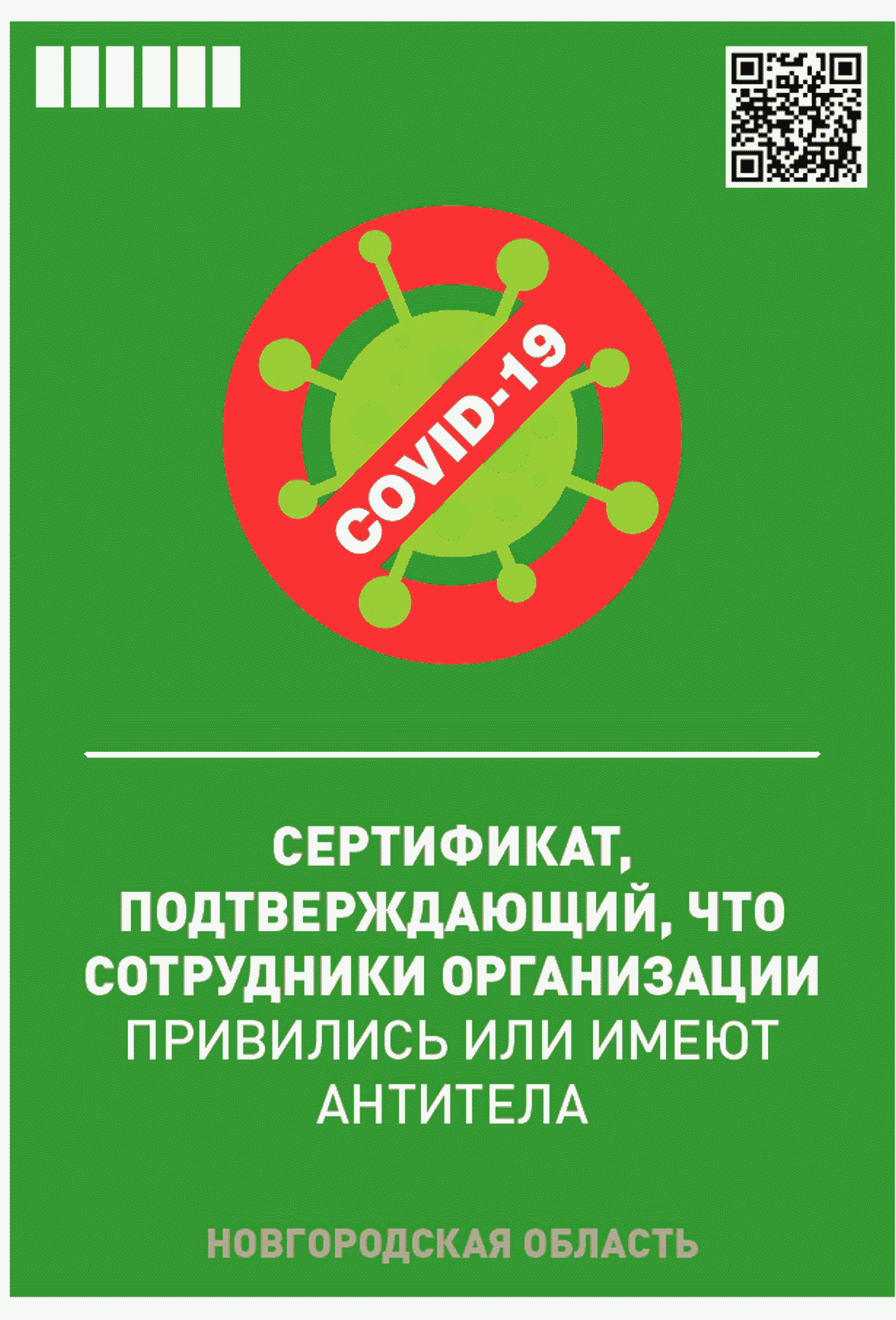 Приложение N 2к Порядкувыдачи сертификатов, подтверждающих,что 100 % сотрудников юридического лицаи индивидуального предпринимателя прошлиполный курс вакцинации против новойкоронавирусной инфекции (COVID-2019),вызываемой вирусом SARS-CoV-2, с использованиемвакцины, прошедшей государственную регистрацию,или имеют антитела иммуноглобулина G (igG)Приложение N 3к Порядкувыдачи сертификатов, подтверждающих,что 100 % сотрудников юридического лицаи индивидуального предпринимателя прошлиполный курс вакцинации против новойкоронавирусной инфекции (COVID-2019),вызываемой вирусом SARS-CoV-2, с использованиемвакцины, прошедшей государственную регистрацию,или имеют антитела иммуноглобулина G (igG)ФОРМАреестра выданных сертификатов, подтверждающих, что 100 %сотрудников юридического лица и индивидуальногопредпринимателя прошли полный курс вакцинации противновой коронавирусной инфекции (COVID-2019), вызываемойвирусом SARS-CoV-2, с использованием вакцины, прошедшейгосударственную регистрацию, или имеют антителаиммуноглобулина G (igG)6 марта 2020 годаN 97Список изменяющих документов(в ред. указов Губернатора Новгородской областиот 14.03.2020 N 106, от 21.03.2020 N 127, от 27.03.2020 N 148,от 30.03.2020 N 151, от 03.04.2020 N 177, от 08.04.2020 N 188,от 10.04.2020 N 198, от 14.04.2020 N 206, от 17.04.2020 N 218,от 22.04.2020 N 234, от 29.04.2020 N 250, от 08.05.2020 N 264,от 18.05.2020 N 279, от 23.05.2020 N 299, от 29.05.2020 N 308,от 15.06.2020 N 344, от 25.06.2020 N 366, от 07.07.2020 N 382,от 24.07.2020 N 434, от 31.07.2020 N 444, от 18.08.2020 N 472,от 28.08.2020 N 488, от 15.09.2020 N 516, от 23.09.2020 N 535,от 30.09.2020 N 545, от 09.10.2020 N 560, от 12.10.2020 N 562,от 22.10.2020 N 596, от 28.10.2020 N 608, от 11.11.2020 N 639,от 17.11.2020 N 644, от 02.12.2020 N 686, от 09.12.2020 N 695,от 10.12.2020 N 701, от 15.12.2020 N 710, от 26.12.2020 N 735,от 13.01.2021 N 15, от 27.01.2021 N 28, от 02.02.2021 N 35,от 10.02.2021 N 49, от 03.03.2021 N 84, от 10.03.2021 N 91,от 22.03.2021 N 110, от 31.03.2021 N 128, от 13.04.2021 N 154,от 14.04.2021 N 157, от 30.04.2021 N 184, от 12.05.2021 N 200,от 18.05.2021 N 216, от 21.06.2021 N 288 (ред. 09.07.2021),от 02.07.2021 N 301, от 09.07.2021 N 309, от 14.07.2021 N 334,от 21.07.2021 N 348, от 05.08.2021 N 373)П. 25-18 вступает в силу с 01.10.2021.Список изменяющих документов(в ред. указов Губернатора Новгородской областиот 22.10.2020 N 596, от 28.10.2020 N 608, от 11.11.2020 N 639,от 17.11.2020 N 644, от 02.12.2020 N 686, от 09.12.2020 N 695,от 15.12.2020 N 710, от 27.01.2021 N 28, от 02.02.2021 N 35,от 10.02.2021 N 49, от 03.03.2021 N 84, от 10.03.2021 N 91,от 22.03.2021 N 110, от 31.03.2021 N 128, от 30.04.2021 N 184,от 12.05.2021 N 200, от 21.06.2021 N 288, от 14.07.2021 N 334,от 21.07.2021 N 348, от 05.08.2021 N 373)N п/пВид деятельности юридического лица, индивидуального предпринимателя по оказанию услуг, выполнению работ, проведению мероприятийОграничения (условия) осуществления деятельности юридических лиц и индивидуальных предпринимателей по оказанию услуг, выполнению работ, проведению мероприятий1231.Проведение массовых развлекательных, зрелищных, культурных, физкультурных, спортивных, рекламных и иных подобных мероприятий с очным присутствием граждан, а также оказание соответствующих услугоказание услуг, проведение мероприятий приостановлено, за исключением:1.Проведение массовых развлекательных, зрелищных, культурных, физкультурных, спортивных, рекламных и иных подобных мероприятий с очным присутствием граждан, а также оказание соответствующих услугпроведения тренировок, спортивных соревнований, физкультурных мероприятий на улице, в том числе на стадионах открытого типа, при условии участия одновременно в указанных мероприятиях не более 150 человек и наполняемости трибун на стадионах открытого типа не более 50 %;1.Проведение массовых развлекательных, зрелищных, культурных, физкультурных, спортивных, рекламных и иных подобных мероприятий с очным присутствием граждан, а также оказание соответствующих услугпроведения тренировок, в том числе по командным видам спорта, на спортивных объектах крытого типа, в залах при условии ограничения нахождения посетителей исходя из обеспечения площади 4 кв. м на одного человека;1.Проведение массовых развлекательных, зрелищных, культурных, физкультурных, спортивных, рекламных и иных подобных мероприятий с очным присутствием граждан, а также оказание соответствующих услугоказания услуг театрами в зрительном зале, в том числе расположенном на улице, при условии наполняемости зрительного зала не более 75 %;1.Проведение массовых развлекательных, зрелищных, культурных, физкультурных, спортивных, рекламных и иных подобных мероприятий с очным присутствием граждан, а также оказание соответствующих услугпроведения концертов и иных культурно-массовых мероприятий в зрительном зале, в том числе расположенном на улице, при условии наполняемости зрительного зала не более 75 %;1.Проведение массовых развлекательных, зрелищных, культурных, физкультурных, спортивных, рекламных и иных подобных мероприятий с очным присутствием граждан, а также оказание соответствующих услугпроведения групповых экскурсий в помещениях с количеством не более 20 человек (с использованием гигиенических масок и соблюдением социального дистанцирования), на улице - с количеством не более 50 человек (с соблюдением социального дистанцирования), в автобусах, на теплоходах (за исключением мест на открытой палубе) - с заполняемостью не более 50 % посадочных мест, в том числе в соответствии с соглашениями с туристическими организациями;1.Проведение массовых развлекательных, зрелищных, культурных, физкультурных, спортивных, рекламных и иных подобных мероприятий с очным присутствием граждан, а также оказание соответствующих услугпроведения спортивных соревнований, физкультурных мероприятий на спортивных объектах крытого типа, в залах при условии участия одновременно не более 75 человек и наполняемости зрительских мест не более 25 % с использованием зрителями гигиенических масок и с соблюдением социального дистанцирования и при предъявлении участниками соревнований из других субъектов Российской Федерации (спортсменами, тренерами, судьями, представителями команд) документа, подтверждающего отрицательный результат тестирования на наличие новой коронавирусной инфекции (COVID-19) и выданного на основании исследования биоматериала, сданного не ранее 72 часов до начала соревнований(п. 1 в ред. Указа Губернатора Новгородской области от 14.07.2021 N 334)(п. 1 в ред. Указа Губернатора Новгородской области от 14.07.2021 N 334)(п. 1 в ред. Указа Губернатора Новгородской области от 14.07.2021 N 334)2.Оказание услуг в ночных клубах (дискотеках) и иных аналогичных объектах, кинотеатрах (кинозалах), детских игровых комнатах, расположенных в торговых центрах и торгово-развлекательных центрах, в объектах общественного питанияоказание услуг приостановлено, за исключением оказания услуг в кинотеатрах (кинозалах) при условии наполняемости зрительного зала не более 75 %(п. 2 в ред. Указа Губернатора Новгородской области от 14.07.2021 N 334)(п. 2 в ред. Указа Губернатора Новгородской области от 14.07.2021 N 334)(п. 2 в ред. Указа Губернатора Новгородской области от 14.07.2021 N 334)3.Оказание услуг общественного питанияоказание услуг осуществляется, за исключением:3.Оказание услуг общественного питанияоказания услуг буфетов, расположенных на территории медицинских организаций Новгородской области;3.Оказание услуг общественного питанияоказания услуг общественного питания с использованием различными хозяйствующими субъектами общего зала обслуживания, а также вне обособленных помещений для оказания услуг общественного питания, кроме:оказания услуг общественного питания в помещениях, расположенных на территории вокзалов, автозаправочных станций;оказания услуг общественного питания при условии выделения и обозначения в общем зале обслуживания у отдельных хозяйствующих субъектов отдельных посадочных зон с обеспечением разрывов между зонами не менее 1,5 м и обеспечении посадки из расчета не менее 4 кв. м площади на одного посетителя;3.Оказание услуг общественного питанияоказания услуг с 00.00 до 6.00 часов ежедневно, кроме:3.Оказание услуг общественного питанияоказания услуг по доставке и обслуживания на вынос без посещения гражданами помещений организациями (индивидуальными предпринимателями), имеющими сертификат, подтверждающий, что 100 % сотрудников юридического лица и индивидуального предпринимателя прошли полный курс вакцинации против новой коронавирусной инфекции (COVID-2019), вызываемой вирусом SARS-CoV-2, с использованием вакцины, прошедшей государственную регистрацию, или имеют антитела иммуноглобулина G (igG);3.Оказание услуг общественного питанияобслуживания клиентов в номерах средств размещения;3.Оказание услуг общественного питанияобслуживания столовыми, буфетами, кафе и иными предприятиями общественного питания, осуществляющими организацию питания для работников организаций;3.Оказание услуг общественного питанияоказания услуг в объектах общественного питания, расположенных вдоль автомобильных дорог общего пользования федерального значения М-10 "Россия" и М-11 "Нева".3.Оказание услуг общественного питанияОказание услуг общественного питания при проведении зрелищно-развлекательных мероприятий, праздновании торжественных мероприятий осуществляется при условии заполняемости зала не более 50 % посадочных мест, за исключением проведения указанных мероприятий на открытых летних верандах, в летних кафе(в ред. указов Губернатора Новгородской области от 14.07.2021 N 334, от 21.07.2021 N 348)(в ред. указов Губернатора Новгородской области от 14.07.2021 N 334, от 21.07.2021 N 348)(в ред. указов Губернатора Новгородской области от 14.07.2021 N 334, от 21.07.2021 N 348)4.Деятельность физкультурно-спортивных организаций, фитнес-центров, спортивных клубовоказание услуг осуществляется в случаях:проведения тренировок, в том числе по командным видам спорта, на спортивных объектах крытого типа, в залах при условии ограничения нахождения посетителей исходя из обеспечения площади 4 кв. м на одного человека;организации тренировочных мероприятий на спортивных объектах для прибывших на территорию Новгородской области из других субъектов Российской Федерации членов спортивных сборных команд Российской Федерации и субъектов Российской Федерации, профессиональных спортивных клубов и организаций, осуществляющих спортивную подготовку, при предъявлении всеми спортсменами и тренерами документа, подтверждающего отрицательный результат тестирования на наличие новой коронавирусной инфекции (COVID-19) и выданного на основании исследования биоматериала, сданного не ранее 72 часов до начала тренировочных мероприятий;проведения тренировок, спортивных соревнований, физкультурных мероприятий на улице, в том числе на стадионах открытого типа, при условии участия одновременно в указанных мероприятиях не более 150 человек и наполняемости трибун на стадионах открытого типа не более 50 %;проведения спортивных соревнований, физкультурных мероприятий на спортивных объектах крытого типа, в залах при условии участия одновременно не более 75 человек и наполняемости зрительских мест не более 25 % с использованием зрителями гигиенических масок и с соблюдением социального дистанцирования и при предъявлении участниками соревнований из других субъектов Российской Федерации (спортсменами, тренерами, судьями, представителями команд) документа, подтверждающего отрицательный результат тестирования на наличие новой коронавирусной инфекции (COVID-19) и выданного на основании исследования биоматериала, сданного не ранее 72 часов до начала соревнований(в ред. указов Губернатора Новгородской области от 10.03.2021 N 91, от 22.03.2021 N 110)(в ред. указов Губернатора Новгородской области от 10.03.2021 N 91, от 22.03.2021 N 110)(в ред. указов Губернатора Новгородской области от 10.03.2021 N 91, от 22.03.2021 N 110)5.Исключен. - Указ Губернатора Новгородской области от 30.04.2021 N 184Исключен. - Указ Губернатора Новгородской области от 30.04.2021 N 1846.Деятельность по осуществлению розничной торговли продовольственными товарами и (или) непродовольственными товарамидеятельность в торгово-развлекательных центрах осуществляется при условии ограничения нахождения граждан в торговых залах исходя из нормы торговой площади не менее 4 кв. м на одного человека с учетом типа торгового предприятия в соответствии с ГОСТ Р 51303-2013 "Торговля. Термины и определения" и осуществления деятельности до 21.00 ежедневно;деятельность иных организаций и индивидуальных предпринимателей осуществляется при условии ограничения нахождения граждан в торговых залах исходя из нормы торговой площади не менее 4 кв. м на одного человека с учетом типа торгового предприятия в соответствии с ГОСТ Р 51303-2013 "Торговля. Термины и определения"(п. 6 введен Указом Губернатора Новгородской области от 09.12.2020 N 695; в ред. Указа Губернатора Новгородской области от 21.06.2021 N 288)(п. 6 введен Указом Губернатора Новгородской области от 09.12.2020 N 695; в ред. Указа Губернатора Новгородской области от 21.06.2021 N 288)(п. 6 введен Указом Губернатора Новгородской области от 09.12.2020 N 695; в ред. Указа Губернатора Новгородской области от 21.06.2021 N 288)7.Деятельность по организации курения кальянов в помещениях кальянныхдеятельность приостановлена с 00.00 до 6.00 ежедневно;7.Деятельность по организации курения кальянов в помещениях кальянныхоказание услуг при проведении зрелищно-развлекательных мероприятий, праздновании торжественных мероприятий осуществляется при условии заполняемости зала не более 50 % посадочных мест(п. 7 в ред. Указа Губернатора Новгородской области от 14.07.2021 N 334)(п. 7 в ред. Указа Губернатора Новгородской области от 14.07.2021 N 334)(п. 7 в ред. Указа Губернатора Новгородской области от 14.07.2021 N 334)8.Деятельность по проведению ярмарокдеятельность осуществляется при условии обеспечения продажи продукции на ярмарке лицами, имеющими сертификат или иной документ о прохождении вакцинации против COVID-19 либо имеющими медицинские документы, подтверждающие выявление антител иммуноглобулина G (IgG) и выданные не ранее одного месяца до даты проведения ярмарки, и обеспечения контроля организаторами ярмарки за выполнением указанных требований(п. 8 введен Указом Губернатора Новгородской области от 05.08.2021 N 373)(п. 8 введен Указом Губернатора Новгородской области от 05.08.2021 N 373)(п. 8 введен Указом Губернатора Новгородской области от 05.08.2021 N 373)N п/пЗаболевание1.Болезнь эндокринной системы - инсулинозависимый сахарный диабет, классифицируемая в соответствии с Международной классификацией болезней-10 (далее МКБ-10) по диагнозу E102.Болезни органов дыхания из числа2.1.Другая хроническая обструктивная легочная болезнь, классифицируемая в соответствии с МКБ-10 по диагнозу J442.2.Астма, классифицируемая в соответствии с МКБ-10 по диагнозу J452.3.Бронхоэктатическая болезнь, классифицируемая в соответствии с МКБ-10 по диагнозу J473.Болезнь системы кровообращения - легочное сердце и нарушения легочного кровообращения, классифицируемая в соответствии с МКБ-10 по диагнозам I27.2, I27.8, I27.94.Наличие трансплантированных органов и тканей, классифицируемых в соответствии с МКБ-10 по диагнозу Z945.Болезнь мочеполовой системы - хроническая болезнь почек 3 - 5 стадии, классифицируемая в соответствии с МКБ-10 по диагнозам N18.0, N18.3 - N18.56.Новообразования из числа6.1.Злокачественные новообразования любой локализации, в том числе самостоятельных множественных локализаций, классифицируемые в соответствии с МКБ-10 по диагнозам C00 - C80, C976.2.Острые лейкозы, высокозлокачественные лимфомы, рецидивы и резистентные формы других лимфопролиферативных заболеваний, хронический миелолейкоз в фазах хронической акселерации и бластного криза, первичные хронические лейкозы и лимфомы, классифицируемые в соответствии с МКБ-10 по диагнозам C81 - C96, D46Список изменяющих документов(введен Указом Губернатора Новгородской области от 14.07.2021 N 334;в ред. Указа Губернатора Новгородской области от 05.08.2021 N 373)ДЕКЛАРАЦИЯо том, что 100 % сотрудников прошли полный курс вакцинациипротив новой коронавирусной инфекции (COVID-2019),вызываемой вирусом SARS-CoV-2, с использованиемвакцины, прошедшей государственную регистрацию,или имеют антитела иммуноглобулина G (igG)ДЕКЛАРАЦИЯо том, что 100 % сотрудников прошли полный курс вакцинациипротив новой коронавирусной инфекции (COVID-2019),вызываемой вирусом SARS-CoV-2, с использованиемвакцины, прошедшей государственную регистрацию,или имеют антитела иммуноглобулина G (igG)ДЕКЛАРАЦИЯо том, что 100 % сотрудников прошли полный курс вакцинациипротив новой коронавирусной инфекции (COVID-2019),вызываемой вирусом SARS-CoV-2, с использованиемвакцины, прошедшей государственную регистрацию,или имеют антитела иммуноглобулина G (igG)ДЕКЛАРАЦИЯо том, что 100 % сотрудников прошли полный курс вакцинациипротив новой коронавирусной инфекции (COVID-2019),вызываемой вирусом SARS-CoV-2, с использованиемвакцины, прошедшей государственную регистрацию,или имеют антитела иммуноглобулина G (igG)ДЕКЛАРАЦИЯо том, что 100 % сотрудников прошли полный курс вакцинациипротив новой коронавирусной инфекции (COVID-2019),вызываемой вирусом SARS-CoV-2, с использованиемвакцины, прошедшей государственную регистрацию,или имеют антитела иммуноглобулина G (igG)(наименование организации (Ф.И.О. индивидуальногопредпринимателя), ИНН, адрес, телефон, код и наименованиеосновного вида деятельности по ОКВЭД)(наименование организации (Ф.И.О. индивидуальногопредпринимателя), ИНН, адрес, телефон, код и наименованиеосновного вида деятельности по ОКВЭД)(наименование организации (Ф.И.О. индивидуальногопредпринимателя), ИНН, адрес, телефон, код и наименованиеосновного вида деятельности по ОКВЭД)(наименование организации (Ф.И.О. индивидуальногопредпринимателя), ИНН, адрес, телефон, код и наименованиеосновного вида деятельности по ОКВЭД)(наименование организации (Ф.И.О. индивидуальногопредпринимателя), ИНН, адрес, телефон, код и наименованиеосновного вида деятельности по ОКВЭД)(далее организация) в лице(далее организация) в лице(фамилия, имя, отчество (при наличии), должность, номер телефона)(фамилия, имя, отчество (при наличии), должность, номер телефона)(фамилия, имя, отчество (при наличии), должность, номер телефона)(фамилия, имя, отчество (при наличии), должность, номер телефона)(фамилия, имя, отчество (при наличии), должность, номер телефона)(общая численность работников организации (индивидуальногопредпринимателя))(общая численность работников организации (индивидуальногопредпринимателя))(общая численность работников организации (индивидуальногопредпринимателя))(общая численность работников организации (индивидуальногопредпринимателя))(общая численность работников организации (индивидуальногопредпринимателя))Настоящим сообщаю, что 100 % работников организации прошли полный курс вакцинации против новой коронавирусной инфекции (COVID-2019), вызываемой вирусом SARS-CoV-2, с использованием вакцины, прошедшей государственную регистрацию, либо имеют медицинские документы, подтверждающие выявление антител иммуноглобулина G (IgG).Гарантирую наличие подтверждающих указанные в настоящей декларации сведения документов и готовность при необходимости их представить.Обязуюсь еженедельно представлять информацию в соответствии с пунктом 25-19 указа Губернатора Новгородской области от 06.03.2020 N 97 "О введении режима повышенной готовности", а также обязуюсь в случае изменения сведений, указанных в настоящей декларации, в том числе касающихся численности сотрудников, направлять информацию в орган исполнительной власти Новгородской области на адрес электронной почты, на который направлена настоящая декларация.Прошу выдать сертификат, подтверждающий, что 100 % сотрудников прошли полный курс вакцинации против новой коронавирусной инфекции (COVID-2019), вызываемой вирусом SARS-CoV-2, с использованием вакцины, прошедшей государственную регистрацию, или имеют антитела иммуноглобулина G (igG), по установленной форме в электронном виде в количестве ______ посредством направления на адрес электронной почты, на который направлялось предложение о заполнении настоящей декларации.Сертификат с соблюдением требований, установленных к его отображению в бумажном виде, будет размещен на следующих объектах, расположенных по адресу:Настоящим сообщаю, что 100 % работников организации прошли полный курс вакцинации против новой коронавирусной инфекции (COVID-2019), вызываемой вирусом SARS-CoV-2, с использованием вакцины, прошедшей государственную регистрацию, либо имеют медицинские документы, подтверждающие выявление антител иммуноглобулина G (IgG).Гарантирую наличие подтверждающих указанные в настоящей декларации сведения документов и готовность при необходимости их представить.Обязуюсь еженедельно представлять информацию в соответствии с пунктом 25-19 указа Губернатора Новгородской области от 06.03.2020 N 97 "О введении режима повышенной готовности", а также обязуюсь в случае изменения сведений, указанных в настоящей декларации, в том числе касающихся численности сотрудников, направлять информацию в орган исполнительной власти Новгородской области на адрес электронной почты, на который направлена настоящая декларация.Прошу выдать сертификат, подтверждающий, что 100 % сотрудников прошли полный курс вакцинации против новой коронавирусной инфекции (COVID-2019), вызываемой вирусом SARS-CoV-2, с использованием вакцины, прошедшей государственную регистрацию, или имеют антитела иммуноглобулина G (igG), по установленной форме в электронном виде в количестве ______ посредством направления на адрес электронной почты, на который направлялось предложение о заполнении настоящей декларации.Сертификат с соблюдением требований, установленных к его отображению в бумажном виде, будет размещен на следующих объектах, расположенных по адресу:Настоящим сообщаю, что 100 % работников организации прошли полный курс вакцинации против новой коронавирусной инфекции (COVID-2019), вызываемой вирусом SARS-CoV-2, с использованием вакцины, прошедшей государственную регистрацию, либо имеют медицинские документы, подтверждающие выявление антител иммуноглобулина G (IgG).Гарантирую наличие подтверждающих указанные в настоящей декларации сведения документов и готовность при необходимости их представить.Обязуюсь еженедельно представлять информацию в соответствии с пунктом 25-19 указа Губернатора Новгородской области от 06.03.2020 N 97 "О введении режима повышенной готовности", а также обязуюсь в случае изменения сведений, указанных в настоящей декларации, в том числе касающихся численности сотрудников, направлять информацию в орган исполнительной власти Новгородской области на адрес электронной почты, на который направлена настоящая декларация.Прошу выдать сертификат, подтверждающий, что 100 % сотрудников прошли полный курс вакцинации против новой коронавирусной инфекции (COVID-2019), вызываемой вирусом SARS-CoV-2, с использованием вакцины, прошедшей государственную регистрацию, или имеют антитела иммуноглобулина G (igG), по установленной форме в электронном виде в количестве ______ посредством направления на адрес электронной почты, на который направлялось предложение о заполнении настоящей декларации.Сертификат с соблюдением требований, установленных к его отображению в бумажном виде, будет размещен на следующих объектах, расположенных по адресу:Настоящим сообщаю, что 100 % работников организации прошли полный курс вакцинации против новой коронавирусной инфекции (COVID-2019), вызываемой вирусом SARS-CoV-2, с использованием вакцины, прошедшей государственную регистрацию, либо имеют медицинские документы, подтверждающие выявление антител иммуноглобулина G (IgG).Гарантирую наличие подтверждающих указанные в настоящей декларации сведения документов и готовность при необходимости их представить.Обязуюсь еженедельно представлять информацию в соответствии с пунктом 25-19 указа Губернатора Новгородской области от 06.03.2020 N 97 "О введении режима повышенной готовности", а также обязуюсь в случае изменения сведений, указанных в настоящей декларации, в том числе касающихся численности сотрудников, направлять информацию в орган исполнительной власти Новгородской области на адрес электронной почты, на который направлена настоящая декларация.Прошу выдать сертификат, подтверждающий, что 100 % сотрудников прошли полный курс вакцинации против новой коронавирусной инфекции (COVID-2019), вызываемой вирусом SARS-CoV-2, с использованием вакцины, прошедшей государственную регистрацию, или имеют антитела иммуноглобулина G (igG), по установленной форме в электронном виде в количестве ______ посредством направления на адрес электронной почты, на который направлялось предложение о заполнении настоящей декларации.Сертификат с соблюдением требований, установленных к его отображению в бумажном виде, будет размещен на следующих объектах, расположенных по адресу:Настоящим сообщаю, что 100 % работников организации прошли полный курс вакцинации против новой коронавирусной инфекции (COVID-2019), вызываемой вирусом SARS-CoV-2, с использованием вакцины, прошедшей государственную регистрацию, либо имеют медицинские документы, подтверждающие выявление антител иммуноглобулина G (IgG).Гарантирую наличие подтверждающих указанные в настоящей декларации сведения документов и готовность при необходимости их представить.Обязуюсь еженедельно представлять информацию в соответствии с пунктом 25-19 указа Губернатора Новгородской области от 06.03.2020 N 97 "О введении режима повышенной готовности", а также обязуюсь в случае изменения сведений, указанных в настоящей декларации, в том числе касающихся численности сотрудников, направлять информацию в орган исполнительной власти Новгородской области на адрес электронной почты, на который направлена настоящая декларация.Прошу выдать сертификат, подтверждающий, что 100 % сотрудников прошли полный курс вакцинации против новой коронавирусной инфекции (COVID-2019), вызываемой вирусом SARS-CoV-2, с использованием вакцины, прошедшей государственную регистрацию, или имеют антитела иммуноглобулина G (igG), по установленной форме в электронном виде в количестве ______ посредством направления на адрес электронной почты, на который направлялось предложение о заполнении настоящей декларации.Сертификат с соблюдением требований, установленных к его отображению в бумажном виде, будет размещен на следующих объектах, расположенных по адресу:(должность)(подпись)(расшифровка подписи)М.П.(при наличии)М.П.(при наличии)М.П.(при наличии)"___" __________ 2021 года"___" __________ 2021 года"___" __________ 2021 годаНомер выданного сертификатаНаименование юридического лица, Ф.И.О. индивидуального предпринимателяИНН (при наличии)Адрес объекта, на котором будет размещен сертификат